T.C.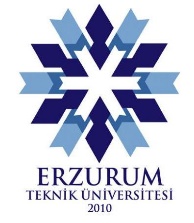 ERZURUM TEKNİK ÜNİVERSİTESİSOSYAL BİLİMLER ENSTİTÜSÜDERS MUAFİYET/İNTİBAK BAŞVURU FORMUSOSYAL BİLİMLER ENSTİTÜSÜ MÜDÜRLÜĞÜNE	  Ana Bilim Dalı,  programı   nolu öğrencisiyim. Aşağıdaki tabloda belirtilen daha önceden alıp başarılı olduğum lisansüstü derslerin eş değerliklerinin incelenerek kayıtlı olduğum programda almak zorunda olduğum zorunlu veya seçmeli dersler yerine sayılmasını talep ediyorum. 	Gereğini bilgilerinize arz ederim. Eki: Transkript ve Ders İçerikleriİmzaÖğrenciMuaf Sayılması için Talep Edilen DerslerMuaf Sayılması için Talep Edilen DerslerMuaf Sayılması için Talep Edilen DerslerMuaf Sayılması için Talep Edilen DerslerMuaf Sayılması için Talep Edilen DerslerMuaf Sayılan DerslerMuaf Sayılan DerslerMuaf Sayılan DerslerMuaf Sayılan DerslerMuaf Sayılan DerslerDersin AdıKAKTSDönemiHarf NotuDersin AdıKAKTSDönemiHarf Notu